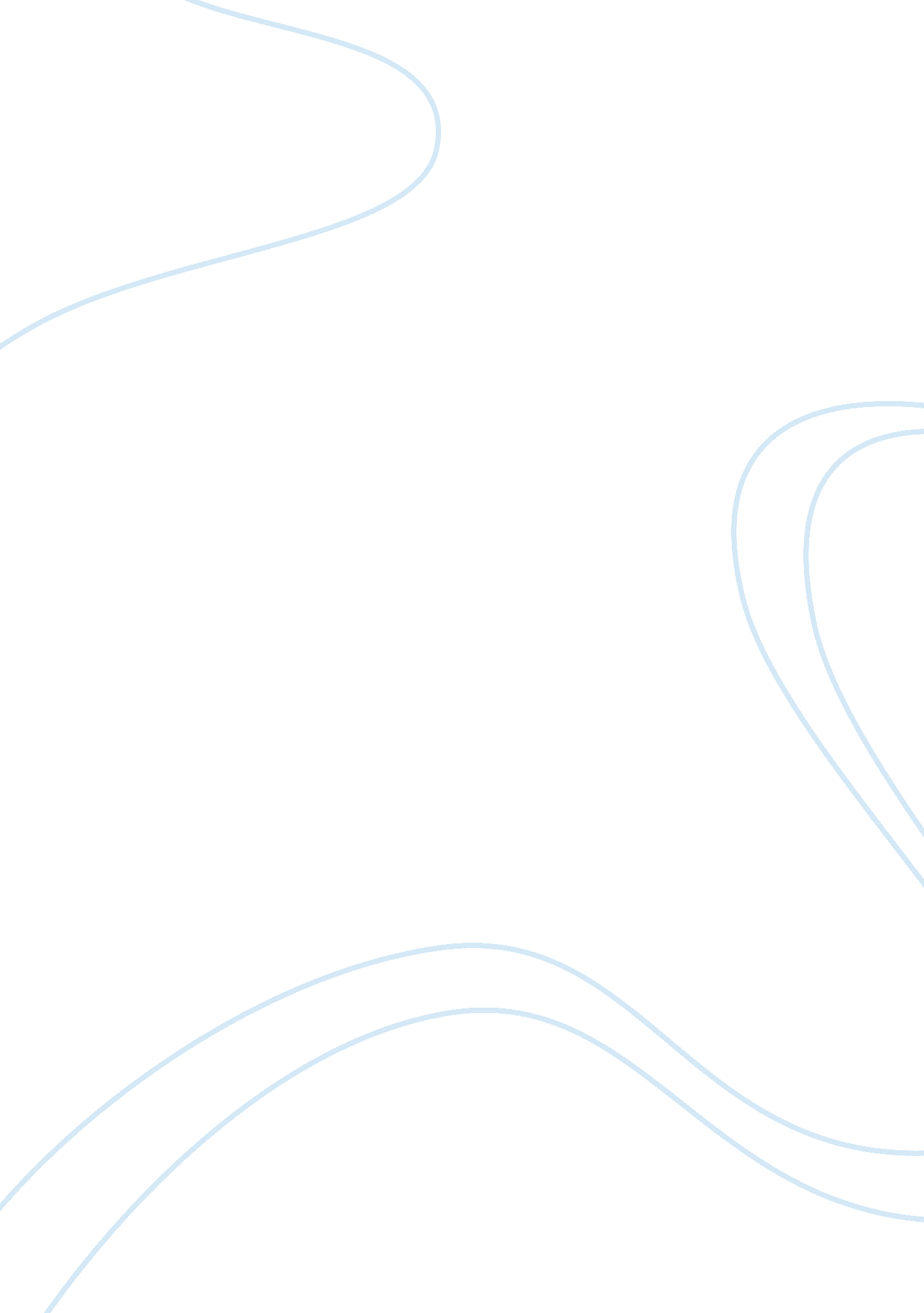 Fall for the book event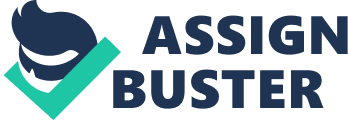 ﻿Fall for the Book Event 
The fourteenth session of the annual event, fall for the book festival, was scheduled to take place between September the 26th and 30th, in the year 2012. The event features several writers who are admired for their masterpiece literature writings and other works in different subjects of study (Fall for the Book 1). For every scheduled session, there is a presenter for every book. Presenters have vast and deep knowledge in the various areas of study and professions. The event is useful and resourceful for students since they learn from the various presentations featured by the presenters of the different works of literatures, political science and other areas of study. The presenters, qualified and highly professional, vastly expound on the topics and subjects of the presentations. The presenters make the topics comprehensible and understandable for students. 
I planned to attend a session in the annual festival on Friday, the 27th of September. The session is scheduled to start from half past ten and proceed until noon. The title of the book was ‘ The Political Thought of Frederick Douglass’. The presenter is a political science scholar, Nicholas Buccola. The event was to take place in George Mason University. The venue for the presentation was Sandy Spring Bank tent, at George Mason University. My choice to attend the event was because of the passion I have for the political science. The professionalism of the presenter would make the session enjoyable to warrant an attendance by anyone interested in the book’s analysis. I admire any session led by Nicholas Buccola, a renowned scholar of political science studies. The session, courtesy of the sponsorship of Gale Cangage, would be exceptional, outstanding and jovial to attend. The analysis of the political ideologies of Frederick Douglas would be a charming session in the event. Buccola’s prowess in presenting a deep analysis of political science topics is plausible. He can analyze how much intrinsic Frederick Douglass explores the possibility of having the promise of freedom for human beings. The analysis would be highly appealing. 
Given my deep aspiration to attend the event, I arrived at the venue early not to miss any part of the presentation. I planned before the day, enough for the event, and dedicated an ample time and questions to ask during the session. Having prepared for the presentation, I enjoyed the entire session. The presenter, in my opinion, was great in the area of presentation. Having the knowledge, he explicitly covered the content of the book. His skeptic exploration of the topic, the possibility of achieving democracy by world citizens, made the point enjoyable to discuss. The session took exactly the time scheduled in the event program. By the end of the time allocated, the presenter was through with the analysis and the questions asked. It was a moving session given the depth of the book analysis. The presenter offered extensive reply to the questions raised from the audience. His keenness and depth in answering the questions was plausible. It turned out an enjoyable event. 
Work Cited 
Fall for the Book. 2012 Fall for the Book: September 26th to 30th, 2012. BosDates Web Calendar, 2012. Web, 30 September 2012. http://www. fallforthebook. org/events/calendar. php 